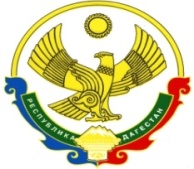 Министерство образования, науки Республики ДагестанУправление образования администрации муниципального района«Бабаюртовский район»Муниципальное казенное дошкольное образовательное учреждение детский сад «Сказка» с.Хамаматюрт368064, ул. Абдуллаева Б.Д. № 1	тел:. (928) 560 37 98 e-mail:hamamatyrtdc@mail.ruПриказ № 9от 18.05.2021г.«Об усилении пропускного режима и мер антитеррористической безопасности»Усилить пропускной режим в здание и на территорию МКДОУ д/с «Сказка»;Обеспечить сторожами усиленный режим контроль за зданием и территорией в ночное время суток;На основании ранее составленного графика усилить воспитателями и помощниками воспитателей контроль за зданием и территорией в дневное время суток;Контроль за исполнением настоящего приказа оставляю за собой.Заведующая детским садом                                                    Байболатова Р.А.